Publicado en  el 25/06/2014 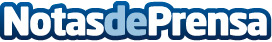 Homenaje a los fans del Civic Type R: una vuelta al circuito de Spa en su propio cocheDatos de contacto:Honda MotorsNota de prensa publicada en: https://www.notasdeprensa.es/homenaje-a-los-fans-del-civic-type-r-una_1 Categorias: Automovilismo Industria Automotriz http://www.notasdeprensa.es